В соответствии со статьей 7 Федерального закона от 06.10.2003 № 131-ФЗ «Об общих принципах организации местного самоуправления в Российской Федерации», во исполнение Распоряжения Правительства Республики Коми от 17.01.2019 № 12-р «О реализации Указа Президента Российской Федерации от 21.12.2017 № 618 «Об основных направлениях государственной политики по развитию конкуренции», руководствуясь методическими рекомендациями по созданию и организации федеральными органами исполнительной власти системы внутреннего обеспечения соответствия требованиям антимонопольного законодательства, утвержденных распоряжением Правительства Российской Федерации от 18.10.2018 № 2258-р, Устава МО МР «Печора», постановлением администрации МР «Печора» от 23.01.2019 № 79 «О системе внутреннего обеспечения соответствия требованиям антимонопольного законодательства (антимонопольный комплаенс)», администрация ПОСТАНОВЛЯЕТ:1.Утвердить Карту комплаенс-рисков нарушения антимонопольного законодательства на 2021 год, согласно приложению  1. 2. Утвердить План мероприятий («дорожную карту») по снижению комплаенс-рисков на 2021 год, согласно приложению  2.3. Настоящее постановление вступает в силу со дня его принятия, подлежит официальному опубликованию и размещению на официальном сайте администрации МР «Печора».Глава муниципального района-  руководитель администрации                                                               В.А. СеровПриложение 1к постановлению администрации МР «Печора»от «11» января 2021 года № 3/1Карта комплаенс-рисков нарушения антимонопольного законодательства на 2021 год____________________________Приложение 2к постановлению администрации МР «Печора»от «11» января 2021 года № 3/1План мероприятий («дорожная карта») по снижению комплаенс-рисков на 2021 год_______________________________АДМИНИСТРАЦИЯ МУНИЦИПАЛЬНОГО РАЙОНА «ПЕЧОРА»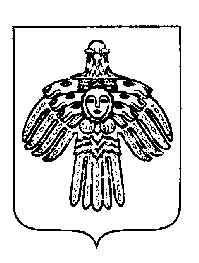 «ПЕЧОРА»  МУНИЦИПАЛЬНÖЙ  РАЙОНСААДМИНИСТРАЦИЯ ПОСТАНОВЛЕНИЕ ШУÖМПОСТАНОВЛЕНИЕ ШУÖМПОСТАНОВЛЕНИЕ ШУÖМ« 11 »    января   2021    г.г. Печора,  Республика Коми                                      №  3/1Об утверждении карты комплаенс-рисков на 2021 год и плана мероприятий («дорожной карты») по снижению комплаенс-рисков на 2021 год администрации МР «Печора»№ п/пВид комплаенс-рискаПричины и условия возникновенияУровень рискаНаличие (отсутствие) остаточных рисковВероятность повторного возникновения рисков1. Нарушение антимонопольного законодательства в принятых нормативных правовых актахПодготовка, согласование и утверждение нормативных правовых актов с нарушением требований антимонопольного законодательстваНизкийОтсутствиеНизкая2.Нарушение антимонопольного законодательства при осуществлении закупок товаров, работ, услуг для обеспечения муниципальных нужд1) нарушение сроков размещения конкурсной документацииНизкийОтсутствиеНизкая3. Нарушение антимонопольного законодательства при оказании государственных или муниципальных услугНе выявленоНизкийОтсутствиеНизкая4.Нарушение антимонопольного законодательства в сфере распоряжения муниципальным имуществом Не выявленоНизкийОтсутствиеНизкая5.Нарушение антимонопольного законодательства при подготовке ответов на обращения физических и юридических лиц1) нарушение сроков ответов на обращения физических и юридических лиц;2) непредставление ответов на обращения физических и юридических лицНизкийОтсутствиеНизкая№п/пВид комплаенс-рисков(описание)МероприятияОтветственное лицо (должностное лицо, структурное подразделение)СрокПоказатель1Нарушение антимонопольного законодательства в принятых нормативных правовых актахПринятие правовых актов, с соблюдением которых имеются риски нарушения антимонопольного законодательства:                                                1) Анализ правовых актов на соответствие требованиям антимонопольного законодательства;                           2) Мониторинг изменений действующего законодательства;                             3) Изучение судебной практики;                4) Анализ допущенных нарушений.Соблюдение требований антимонопольного комплаенса:              1)Размещение на официальном сайте администрации плана мероприятий ("дорожной карты") по снижению рисков нарушения антимонопольного законодательства;                      2) Подготовка доклада об антимонопольном комплаенсе за 2020 год;Анализ выявленных нарушений антимонопольного законодательства за 2020 год.Обучение сотрудников органа местного самоуправления по вопросу "Внедрение антимонопольного комплаенса в органах местного самоуправления".Отдел правовой работыПостоянно в течение годаЦель  - отсутствие риска или низкий уровень риска2Нарушение антимонопольного законодательства при осуществлении закупок товаров, работ, услуг для обеспечения муниципальных нуждРазмещение в срок конкурсной документации1) Изучение нормативных правовых актов в сфере осуществления закупок товаров, работ, услуг;                                   2) Мониторинг изменений действующего законодательства в сфере закупок товаров, работ, услуг для государственных муниципальных нужд;                                                                     3) Анализ жалоб, поступающих на рассмотрение в ФАС по Республике Коми.Отдел ЖКХПостоянно в течение годаЦель  - отсутствие риска или низкий уровень риска3Нарушение антимонопольного законодательства при оказании государственных или муниципальных услугНе выявлено4Нарушение антимонопольного законодательства в сфере распоряжения муниципальным имуществомНедопущения нарушений при владении, пользовании и распоряжении муниципальным имуществом, повлекшее за собой нарушение   антимонопольного законодательства:1)Соблюдение нормативных правовых актов в сфере земельно-имущественных отношений;2) Мониторинг изменений действующего законодательства в сфере земельно-имущественных отношений;3) Анализ жалоб, поступающих на рассмотрение в ФАС.Комитет по управлению муниципальным имуществом Постоянно в течение годаЦель  - отсутствие риска или низкий уровень риска5Нарушение антимонопольного законодательства при подготовке ответа на обращения физических и юридических лицКонтроль за своевременным предоставлением ответов на обращения граждан и юридических лиц в соответствии с Федеральным законом РФ № 59-ФЗ от 02.05.2006г:1) Соблюдение нормативных правовых актов антимонопольного законодательства в сфере проведения ярмарок;2) Мониторинг изменений действующего законодательства в сфере проведения ярмарок; 3)Соблюдение антимонопольного законодательства при заключении договора на проведение ярмарки; 4) Анализ жалоб, поступающих нарассмотрение в ФАС по Республике Коми и учет в работе ранее принятых решений по жалобам; 5) Анализ допущенных нарушений.Отдел документационного обеспечения и контроляПостоянно в течение годаЦель  - отсутствие риска или низкий уровень риска